Data i miejsce wypełnienia formularza ofertowego:  		……………………………………………………….Gmina LublinPlac Króla Władysława Łokietka 120-109 LublinFormularz ofertowy – część IIIProjekt: „LUBInclusiON działania profilaktyczne i usamodzielniające w środowisku lokalnym oraz utworzenie nowych miejsc usług społecznych” [umowa nr 56.RPLI.11.02.00-06-0065/18-00 z dnia 26 czerwca 2018r.] jest współfinansowany z Europejskiego Funduszu Społecznego i budżetu państwa w ramach Regionalnego Programu Operacyjnego Województwa Lubelskiego na lata 2014-2020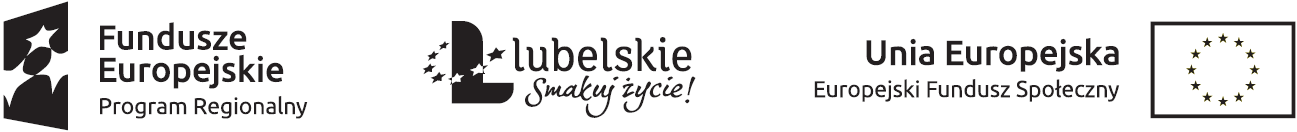 Nazwa oferentaAdres oferenta   NIPREGONAdres e -mailNr tel.Termin dostawyNazwaAutorIlośćCena jednostkowa nettoStawka VATCena jednostkowa bruttoCena netto razemCena brutto razem100 najpiękniejszych obrazówOpracowanie zbiorowe21001 fotografii, które musisz zobaczyć Lowe Paul2365 krótkich opowiadań dla ducha Ferrero B.2365 krótkich opowiadań dla ducha cz. 2  Ferrero B.2Antologia poezji polskiejOpracowanie zbiorowe2Arteterapia w działaniu: Propozycje warsztatów i działań arteterapeutycznychOpracowanie zbiorowe2Atlas nieba. Gwiazdy, planety, wszechświatRigutti Adriana2Blok zadań dla osób zagrożonych demencją. Program ochrony pamięci cz. 2Modrak Małgorzata2Byle do przoduOlga Rudnicka2Diabli nadaliOlga Rudnicka2Drogi mądrościExley Helen2Dziedzictwo wiary. Katedry w Polsce Opracowanie zbiorowe2Historia modyKozina Irma2Historia sztukiOpracowanie zbiorowe2Katedry Europy. Najpiękniejsze obiekty sakralne starego kontynentuOpracowanie zbiorowe2Kolorowanki antystresowe. Polskie krajobrazy Opracowanie zbiorowe2KosmosSparrow Giles2Księga cudów EuropyOpracowanie zbiorowe2Księga cudów Polski. Ponad 200 wspaniałych miejscOpracowanie zbiorowe2Księga cudów UNESCOOpracowanie zbiorowe2Księga wynalazków. Historia ponad 70 innowacjiŁotysz S.2Kwiaty. Antystresowa kolorowanka dla dorosłych Opracowanie zbiorowe2Labirynty antystresowe dla dorosłych i nie tylkoMiłek Jakub2Leśna Trylogia.Tomy 1-3 - PAKIETMichalak Katarzyna2Malarstwo, najpiękniejsze obrazy Łabądź Justyna Weronika2Miłe Natalii początkiOlga Rudnicka2Natalii 5Olga Rudnicka2Nigdy nie jest za późno. Trening umysłu dla seniorówHinz Magdalena2Ogrody Impresjonistów Linares Martina2Opowiadania bożonarodzeniowe i adwentowe Ferrero B.2Parki krajobrazowe w Polsce. Piękno polskiej przyrodyOpracowanie zbiorowe2Pismo Święte Nowego i Starego Testamentu Opracowanie zbiorowe2Polska w starej fotografii. Wybór najciekawszych zdjęćNałęcz Daria, Jurasz Tomasz2Polskie obrzędy i zwyczaje doroczne Ogrodowska Barbara2Polskie tradycje i obyczaje Willman Anna, Chmiel Sylwia2Polskie tradycje i obyczaje rodzinneOgrodowska Barbara2Przypomnij sobieHinz Magdalena2Samochody w PRL-uBińkowska Magdalena2Słoneczne promyki radościBosmans P.2Słoneczne promyki szczęściaBosmans P.2Słoneczne promyki życiaBosmans P.2Stulecie Winnych ( trzy tomy) Grabowska Ałbena2Szczęście na każdy dzieńBosmans P.2Święci. Patroni na każdy dzień Opracowanie zbiorowe2Terapia zajęciowa. Gry i zabawy w pracy z seniorami Kospin M.2Tradycje polskiego stołu Ogrodowska Barbara2Trening mózgu. 50 zadań wzmacniających lewą i prawą półkulę Phillips Charles2Trening pamięci i koncentracji dla seniorów: Przykłady zajęć dla prowadzących warsztatySokół-Stanisławska Agnieszka2Trening pamięci. Ćwiczenia słowne, zagadki, rebusyNormann Ursula2Trening umysłu dla osób 50 +Minge Natalia, Minge Krzysztof2Trening umysłu dla seniorówMinge Natalia, Minge Krzysztof2W poszukiwaniu siebie. Bajki terapeutyczne dla dorosłych Kozak A., Pietrzak A.2Wielcy PolacyOpracowanie zbiorowe2Wielki Atlas świataOpracowanie zbiorowe2Wszystko o aniołachOpracowanie zbiorowe2Wyobraźnia - uskrzydlanie fantazji. Program ochrony pamięci cz. 3.Modrak Małgorzata2Zbyt piękneOlga Rudnicka2Ziemia. Kompedium wiedzy o planecieOpracowanie zbiorowe2Zwięrzęta PolskiOpracowanie zbiorowe2Życie i cuda św. Jana Pawła II  Opracowanie zbiorowe2Życie na wynosOlga Rudnicka2